                             İYA  TEKSTİL SAN VE TİC LTD ŞTİ  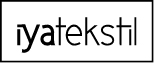                              DİLEK VE ŞİKAYET PROSEDÜRÜ1. AMAÇBu prosedürün amacı, kuruluşumuzda çalışanların ve iletişimde bulunduğumuz tüm firmaların ( müşteriler ve tüm tedarik zinciri ) ayrıca komşularımızın ve İya Tekstil ile gerek işleyiş gerekse coğrafi konum nedeniyle iletişimde bulunan herkesin   şikayetlerinin , dilek ve önerilerinin değerlendirilmesini, sonuçlandırılmasını; ve uygulanacak süreci  belirlemektir.2. KAPSAMBu prosedür, kuruluşumuzda, alınan dilek, öneri , şikayet , ve geri bildirimlerden hareket edilerek şikayet ve dilek, öneri  ile ilgili başvuruların alınması , şikayete konu olan eylem ve kişilerin araştırılması ,  şikayet dilek  ve önerilerin  değerlendirilmesi  faaliyetlerini kapsar.3.  SORUMLULUKLAR3.1.   ÜST YÖNETİM      Etkin ve verimli olarak dilek, öneri ve şikâyetleri ele alma süreci için ihtiyaç duyulan kaynakları belirlemek ve temin etmek.   Dilek , Öneri ve  Şikâyetleri ele alma sürecinin etkinliğini düzenli olarak gözden geçirmek..3.2.    İŞVEREN   (  YÖNETİM , SOSYAL UYGUNLUK  )  TEMSİLCİSİ-        Dilek , Öneri   Şikayetleri ele alma süreç ve prosedürlerini oluşturmak, uygulamak ve sürekliliğini sağlamak.-        Dilek , Öneri ve   Şikayetleri ele alma sürecinin  performansı hakkında düzenli aralıklarla ( 6 ayda bir ) yönetimin gözden geçirmesi toplantıları aracılığı ile üst yönetime rapor vermek.  -          Çift taraflı şikayet ve öneri  dinleme toplantılarını organize etmek , raporlamak ve duyuru panosunda paylaşmak.    -          Ayda bir    Dilek /Şikayet ve öneri kutularını çalışan temsilcisi ile beraber açmak   ve tutanak oluşturmak  -          Yılda en az bir kez memnuniyet anketi yapmak ve sonuçlarını duyuru panosunda paylaşmak                                 3.3 İNSAN KAYNAKLARI  SORUMLUSU- Dilek , Öneri ve Şikayetlerin araştırılmasında işveren temsilcisi, Çalışan  temsilcileri  ile ortaklaşa çalışmak - İşveren temsilcisinin firmada bulunmadığı zamanlar da , işveren temsilcisi görevlerine vekaleten bakmak  3.4. ÇALIŞAN  TEMSİLCİSİ / SOSYAL UYGUNLUK ÇALIŞAN TEMSİLCİSİ VE  SOSYAL UYGUNLUK KURULU- Dilek , Öneri ve Şikayetlerin dinlenmesi , araştırılması ve sonuçlandırılması süreçlerinin tamamında  işveren temsilcisi ve insan kaynakları sorumlusu ile ortaklaşa çalışmak .Sosyal Uygunluk Kurulu ayda bir toplanır ve diğer konuların yanında özelllikle dilek , öneri ve şikayetler görüşülür ve karar alınır.4.      UYGULAMA İYA  TEKSTİL , aşağıda yer alan esaslar dahilinde dilek, öneri ve şikayetleri ele alır, izler, elde edilen verileri değerlendirerek çalışan  memnuniyeti yönetim sisteminin sürekli iyileşmesini sağlar. 4.1.   İLETİŞİM    Dilek , Öneri ve  Şikayetlerin değerlendirilmesinden birinci derecede işveren temsilcisi  sorumludur.. Dilek , Öneri ve Şikayetin toplanma merkezi işveren temsilcisidir ...Dilek , Öneri ve  Şikayet ilk değerlendirilmeye alındığında  kaydı yapılır ve araştırılmaya başlanır. Araştırma işveren temsilcisi , Çalışan  temsilcisi / Sosyal uygunluk çalışan temsilcisi ve  insan kaynakları   sorumlusu  ile ortaklaşa yürütülür   Dış Şikayet Mekanizması: İletişimde bulunduğumuz tüm firmalar ( müşteriler ve tüm tedarik zinciri ) ayrıca komşularımız ve İya Tekstil ile gerek işleyiş gerekse coğrafi konum nedeniyle iletişimde bulunan herkes ,Firmamızın resmi internet sitesindeki dilek ve şikayet  mail adresini ( dilek.sikayet@iyatekstil.com.tr)  kullanarak şikayet ve önerilerini bize ulaştırabilirler. Ayrıca Fabrika  ziyaretleri, - Müşterilerin, tedarik zincirinin  iletişimde olduğu İya Tekstil  personel e-mailleri ,   Müşterilerin , tedarik zincirinin iletişimde olduğu İya Tekstil  personel telefon hatları ile şikayet ve önerilerini bize ulaştırabilirler.4.2.   ŞİKÂYETİN VE ÖNERİNİN ALINMASI :ANKETLER :  İYA  TEX. De ’de  “ ÇALIŞAN MEMNUNİYETİ ANKETİ “  hazırlanmıştır. Yılda en az bir kere yapılır .anketlerde neden sorusu sorulur ve açıklama yazılacak kısımlar mevcut olarak hazırlanmıştır.DİLEK VE ŞİKAYET ÖNERİ KUTUSU :  Şikayetler veya Öneriler  ,  Dilek / Öneri  Şikayet kutusuna atılarak İşveren temsilcisine  ulaştırılır Dilek / Şikayet Öneri Kutusu  İdari Katlarda 3. Kat bay ve bayan tuvaletlerde , Üretim alanında ise bay ve bayan tuvaletlerde ve soyunma odalarındadır. Dilek/Şikayet  Öneri kutusuna ayda bir bakılır . ( genel olarak ilgili ayın ilk haftası ) Kutuların anahtarları daima yönetim temsilcisinde bulunur. Yönetim temsilcisinin olmadığı durumlarda kutu anahtarları Çalışan Temsilcilerinden birine teslim edilir. YÜZYÜZE ŞİKAYET : ÇALIŞAN GERİ BESLEME VE ŞİKAYET FORMU  : Çalışan isterse bu formu  doldurarak işveren temsilcisine Çalışan temsilcilerine  / Sosyal Uygunluk çalışan temsilcilerine  veya İnsan Kaynakları Sorumlusuna  bizzat elden de teslim edebilir .Form Dilek / Şikayet ve Öneri Kutularının hemen yanındaki form kutusundan  temin edilebilir.İSİMSİZ ŞİKAYET  YÖNTEMİ: Dilek ve şikayet kutusuna isimsiz olarak şikayet veya öneri  bırakılabilir.. İsimsiz Şikayetlerde dikkate ve işleme alınacaktır. Dilek şikayet ve öneri kutularının  bulunduğu alan kameraların görüş alanı dışındadır. Herhangi bir kağıda yazılıp atılabilir , antetli veya logolu olma şartı aranmaz.İşveren Temsilcisi , Çalışan ve Sosyal Uygunluk Çalışan Temsilcileri , İnsan Kaynakları Sorumlusuna  isminin gizli tutulması  şartı getiren personelin şikayeti İSİMSİZ kabul edilir. Gelen şikayetler  işveren temsilcisi  tarafından kayıt altına( sözlü şikayetler dahil )  alınır.  Duyuru panosuna asılarak şikayet sonucu duyurulur. Şikayetçi şikayetinin  duyuru panosunda yer almasını istemediğini beyan etmiş ise sadece kendisine bildirim yapılır.Aşağıda yer alan durumlarda yapılan şikâyetlerin aciliyeti önemi yüksek olarak kabul edilir Şikâyetçilerin üretim ve/ya çalışma verimliliği  durduran problemlerÜretim ve verim kaybı yaratan kalite problemleriİnsan sağlığını riske eden problemlerSürekli aynı konuyu dair iletilen problemler Cinsiyet ayrımcılığı ile ilgili şikayetler- Dilek ve şikayet kutularını  kontrol eden İşveren Temsilcisi ile ilgili bir şikayet olması durumunda personel ; Çalışan temsilcilerinden hepsi veya birkaçı ile görüşerek  , İnsan Kaynakları Sorumlusu ile veya Bölüm şefleri ile görüşerek ya da direkt  Genel Müdür yardımcısı ile görüşerek  şikayetini  üst yönetime ulaştırabilir. Rüşvet aldığı veya yolsuzluk yaptığının tespiti halinde durum  Etik Kurul’a bildirilir.4.3.   ŞİKÂYETİN İLK DEĞERLENDİRİLMESİ Dilek , Öneri  ve şikayet kutusuna atılan şikayetler ayda bir açılarak işveren temsilci tarafından kontrol edilir .Çalışan  temsilcisi de  kendisine eşlik eder , ayrıca acil çözüm gerektiren durumlarda şikayetçi isterse “ ÇALIŞAN GERİ BESLEME VE ŞİKAYET FORMU” nu doldurarak işveren temsilcisine, Çalışan / Sosyal Uygunluk Çalışan  temsilcisine  veya insan kaynakları  sorumlusuna teslim edebilir. Dış Şikayet mekanizmasında şikayet ve öneriler e mail yolu ile alınır.Şikâyetin ilk değerlendirilmesini takiben (mevcutsa) acil çözüm önerileri şikâyetçilere iletilir. Çözüm önerisi şikayetçi  tarafından kabul edilirse, şikâyetle ilgili sonuç raporlarını yazar ve  bu doğrultuda şikâyeti yönlendirir/kapatır. Şikayetçi ile yapılan görüşmeler belli bir nezaket çerçevesinde yapılır. şikayetçiye ait kişisel bilgiler bu kişilerin rızası olmadan açıklanmaz 4.3.1   ÖNERİNİN İLK DEĞERLENDİRİLMESİ Dilek , Öneri  ve şikayet kutusuna atılan öneri ve istekler ayda bir açılarak işveren temsilci tarafından kontrol edilir .Çalışan  temsilcisi de  kendisine eşlik eder , ayrıca öneri sahibi isterse “ ÇALIŞAN GERİ BESLEME VE ŞİKAYET FORMU” nu doldurarak işveren temsilcisine, Çalışan / Sosyal Uygunluk Çalışan  temsilcisine  veya insan kaynakları  sorumlusuna teslim edebilir.Önerinin / İsteğin  ilk değerlendirilmesini takiben  öneri üst yönetime bildirilirÖneri Sahibi  ile yapılan görüşmeler belli bir nezaket çerçevesinde yapılır. Öneri Sahibine  ait kişisel bilgiler bu kişilerin rızası olmadan açıklanmaz  4.4.   ŞİKÂYETİN ARAŞTIRILMASI Şikâyet ile ilgili hızlı bir çözüm bulunamıyorsa, şikayetçinin yerinde incelemelerde bulunmak için işveren temsilcisi ,Çalışan temsilcisi  / Sosyal Uygunluk Çalışan Temsilcisi  veya insan kaynakları   sorumlusu  gerekli görüşme ve incelemeleri yapar…İşveren Temsilcisi  bu bilgiler ışığında  raporu hazırlar ve üst yönetime sunar   4.5.   ÇALIŞAN  İLE MUTABAKATIN SAĞLANMASI ve İZLEME İşveren temsilcisi şikayet ile önerdiği çözümün çalışan  tarafından uygun bulunması halinde mutabakat sağlanır ve mutabık kalınan çözüm en kısa sürede ilgili bölüm tarafından uygulamaya alınır. Çalışanın  sunulan çözüm önerisini uygun bulmaması ve mutabakat sağlanamaması halinde İşveren temsilcisi varsa alternatif çözüm önerisini şikayetçiye sunarAçık kalan şikayetler değerlendirme dönemlerinde izlenmeye devam edilir ve şikayet tarihinden itibaren 1 yıl içerisinde tekrarlanmaması halinde  şikayet kapatılır. Öneri ve Dilekler konusunda  üst yönetim ; firmanın yapabileceği eylemleri kararlaştırır ve  firma duyuru panosunda ilgili dilek ve öneriye  yönelik yapılacaklar tüm çalışanlara ilan edilir4.6   RAPORLAMALAR İşveren temsilcisi şikayetlerle ilgili en az 6 aylık periyotlardan az olmamak şartı Yönetimi Gözden Geçirmesi Toplantısı  ile şikayetler ve öneriler hakkında bilgilendirmeler ve değerlendirmeler yapar.. Şikayetlerle veya Önerilerle ilgili olarak fabrikada toplantı düzenleyebilir ve bir önceki döneme ait durumu katılımcılarla paylaşabilir.    4.7.  ŞİKÂYETLERİ VE ÖNERİLERİ  ELE ALMA SÜRECİ  İLE İLGİLİ MEMNUNİYET SEVİYESİNİN ÖLÇÜLMESİ İYA  Tex. De şikâyetçilerin veya öneri sahiplerinin  memnuniyet seviyelerini belirlemek için anket düzenlenir. Anket sonuçları İşveren temsilcisi  tarafından değerlendirilir ve tespit edilen uygunsuzlukları Düzeltici/Önleyici Faaliyetler başlatılabilir. Ayrıca yılda  bir kereden az olmamak kaydıyla çift yönlü şikayet ve öneri  dinleme toplantılarında bir önceki döneme ait durumu katılımcılarla paylaşarak memnuniyet seviyesi ölçülür.Yapılan anketler, anket değerlendirmeleri ve alınan aksiyonlar düzenli olarak Yönetimi Gözden Geçirmesi toplantılarında görüşülür/değerlendirilir. 4.8.      ÇALIŞAN  MEMNUNİYET ANKETLERİNİN DEĞERLENDİRİLMESİ Çalışan  memnuniyet anketleri yılda en az bir defa olarak İşveren Temsilcisi   organizasyonunda gerçekleştirilir. İnsan Kaynakları Sorumlusu  ve Çalışan  temsilcisi ile  ortak hareket edilir. 4.9.      KAYITLARIN SAKLANMASIİYA TEX.. de  çalışan şikayetleri ile ilgili tüm kayıtlar 2 yıl süreyle saklanır…HAZIRLAYAN 	                                                                                         ONAYLAYAN İş Geliştirme Uzmanı : Elif ÇETİN 	                                                  İYA TEKSTİL SAN. VE TİC. LTD. ŞTİ.Çalışan Temsilcisi : Elvan ÖZAŞÇI	YÖNETİM“	       REVİZYON NEDENLERİÇalışan temsilcileri prosedüre  dahil edilmiştir. 04/12/2015Prosedüre çift taraflı şikayet dinleme toplantıları eklenmiştir. 13/03/2017Dış Şikayet mekanizması ilave edilmiştir. 13/03/2017İsimsiz şikayet , sözlü şikayet ve dilek şikayet kutularını çalışan temsilcisi ile birlikte açan kişi hakkında bir şikayet olması durumunda izlenecek yol eklenmiştir. 03/09/2018Amaç ve kapsam genişletilmiştir.3 /4 .  Maddeye Sosyal Uygunluk kurulu eklenmiştir. . Aciliyet önemi yüksek şikayetlere cinsiyet ayrımcılığı eklenmiştir. 01/07/2022 Dilek Öneri ve Şikayet Kutularının yeri değişmiştir. 4/3.1 maddesi eklenmiştir .dış şikayet mekanizmasındaki  mail adresi kısmına e-posta adresi yazılı olarak belirtilmiştir. 31/10/2022